Hour 3Task 1 – What’s a career? (15 mins)Without looking at the internet, list as many jobs as you can think of in the box below. Time yourself for three minutes – ready, steady, go!Once you’ve finished, circle your top three choices from this list.Run a quick Google search for ‘career’. Write down or type up a quick definition in your own words in the box below.Jobs and careers are often talked about in a similar way to each other – but what is the difference? Now search Google for ‘job’. Define it in your own words in the box below, explaining how a job is different from a career.Some students in your class might already have a dream career in mind, but it is totally normal not to know what your dream job is too! Your dream job can be something that is flexible. It can simply act as a guide for your education choices, work experience, and research into the working world.This is why it is important to know where you can get information about possible career paths, and what your personal priorities are for future jobs!
When you’re choosing a dream job, what do you consider? List three of these things in the box below.Hint: For instance, you might consider your best competencies (or soft skills) and which jobs will use these competencies.Task 2 – Treasure hunt! (15 mins)The Unifrog Careers library can help you learn about different career paths in a number of ways. 
Log into your account and click on the Careers library.The library will let you:Filter jobs by school subject, career area, and themeSearch by keyword and school subjectSee job profiles based on your personality and interest quiz results
 Use these filters and search tools to complete the treasure hunt!Task 3 – Top three (10 mins)Now that you’ve practised exploring the Careers library, it’s time to bring it back to you!
Find the three careers that you circled from your list in Task 1. Click ‘favourite’ so that you can refer back to them in future.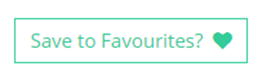 Career:Job:How is a job different from a career?1.2.3.A. If you’re good at aiming high, and you’re keen to work in hospitality, tourism, and sport, what jobs might be a good fit for you?1.2.B. Name two skills you should have as a personal trainer?1.2.C. If you have a strong interest in helping your community, and you’re thinking about career in arts and media, what might be a perfect job for you?D. Do you need a degree to be a clinical scientist? If so, what degree subject could you choose?E. Imagine you want to be an astronaut, but are not sure. What similar career paths might you choose?